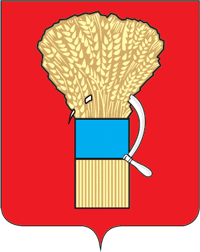 ДУМАУССУРИЙСКОГО ГОРОДСКОГО ОКРУГА Р Е Ш Е Н И Е25.10.2016                                     г.Уссурийск                                 № 488-НПАО внесении изменений в решение Думы Уссурийского городского округа от 09 июня 2010 года № 250-НПА"Об имущественной поддержке субъектов малого и среднего предпринимательства в Уссурийском городском округе"В соответствии с Федеральным законом Российской Федерации                  от 24 июля 2007 года № 209-ФЗ "О развитии малого и среднего предпринимательства в Российской Федерации", руководствуясь статьями 22, 52, 56 Устава Уссурийского городского округа, Дума Уссурийского городского округаРЕШИЛА:1. Внести в решение Думы Уссурийского городского округа от 09 июня 2010 года  № 250-НПА "Об имущественной поддержке субъектов малого и среднего предпринимательства в Уссурийском городском округе"  следующие изменения:1)  в Приложение 1 "Порядок формирования, ведения, обязательного опубликования перечня муниципального имущества Уссурийского городского округа, свободного от прав третьих лиц (за исключением имущественных прав субъектов малого и среднего предпринимательства), предназначенного для предоставления во владение и (или) в пользование на долгосрочной основе субъектам малого и среднего предпринимательства и организациям, образующим инфраструктуру поддержки субъектов малого и среднего предпринимательства":а) в пункте 3 после слов "Уссурийского городского округа" дополнить словами "с ежегодным до 01 ноября  текущего  года  дополнением перечня";б) пункт 14 изложить в следующей редакции:"14. Перечень подлежит обязательному опубликованию в средствах массовой информации, а также размещению на официальном сайте администрации Уссурийского городского округа в сети "Интернет" и  на официальных сайтах информационной поддержки субъектов малого и среднего предпринимательства в течение десяти дней с момента его утверждения или внесения в него изменений.";2) в Приложение 2 "Положение о порядке и условиях предоставления в аренду (в том числе льготы для субъектов малого и среднего предпринимательства, занимающихся социально значимыми видами деятельности) включенного в перечень муниципального имущества Уссурийского городского округа, свободного от прав третьих лиц (за исключением имущественных прав субъектов малого и среднего предпринимательства), предназначенного для предоставления во владение и (или) в пользование на долгосрочной основе субъектам малого и среднего предпринимательства и организациям, образующим инфраструктуру поддержки субъектов малого и среднего предпринимательства":а) пункт 9 изложить  в следующей редакции:"9. Размер годовой арендной платы (начальная цена договора) устанавливается управлением имущественных отношений на основании отчета независимого оценщика, составленного в соответствии с Федеральным законом от 29 июля 1998 года  № 135-ФЗ "Об оценочной деятельности в Российской Федерации".Льготная ставка  арендной платы  по договорам в отношении имущества, включенного в перечень, устанавливается в размере 85 процентов от рыночно обоснованной величины арендной платы, установленной  независимым оценщиком, или от величины арендной платы, сложившейся в результате торгов на право заключения договора аренды  имущества, включенного  в перечень.Льготная  ставка устанавливается  для  субъектов  малого и среднего предпринимательства, занимающихся  приоритетными  направлениями деятельности,  определенными  муниципальной программой  "Содействие  развитию  малого и среднего предпринимательства на территории  Уссурийского городского округа  на 2014-2017 годы", на основании заявления, направленного в управление  имущественных отношений.";б) пункт 13 изложить в следующей редакции:"13. К участию в торгах на право заключения договоров аренды имущества, включенного в перечень, допускаются исключительно субъекты малого и среднего предпринимательства и организации, образующие инфраструктуру поддержки субъектов малого и среднего предпринимательства, указание, о чем подлежит обязательному включению в условия торгов.";в)  в пункте 15 слова  "- субъект малого и  среднего предпринимательства" исключить.2. Опубликовать настоящее решение в источнике для официального опубликования.3. Настоящее решение вступает в силу со дня его официального опубликования.Глава Уссурийского городского округа                                                             Н. Н. Рудь